* údaje požadované dle zákona 280 Daňový řád §127 odst. 1Údaje o počtu sběrných nádob pro nemovitost(březen až listopad)Vyberte a doplňte požadovaný počet nádob a frekvenci svozu*Frekvence svozu musí být jednotná a proto se zvolí podle většinové volby poplatníků. Poplatník má ve výpůjčce              popelnici/e                          l. V případě poškození je poplatník povinen škodu nahlásit a uhradit v plné výši cenu popelnice. V případě ukončení poplatkové povinnosti, je poplatník povinen vypůjčenou popelnici v nepoškozeném stavu vrátit.Datum a podpis: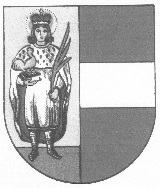 Prohlášení plátce poplatku za sběr a svoz bioodpaduProhlášení plátce poplatku za sběr a svoz bioodpaduPlátce poplatku Jméno a příjmení/název:Rodné číslo/IČO:*Adresa TP/sídlo:Bankovní spojení:*Telefon:Email:Doručovací adresa:Adresa nemovitosti, za kterou je poplatek hrazen:Adresa nemovitosti, za kterou je poplatek hrazen:Adresa nemovitosti, za kterou je poplatek hrazen:Adresa nemovitosti, za kterou je poplatek hrazen:Druh nemovitostiDruh nemovitostiUlice, číslo popisné, obecUlice, číslo popisné, obecObjem sběrné nádoby Počet nádob120 l240 l750 l1100 lPreferovaná frekvence svozu*